DEADLINE EXTENDED to 31st October 2018Resident of Kingswood, Wickwar or Hillesley? JOIN OUR ADVISORY PANEL TO HELP DECIDE ALLOCATIONS OF GRANT FUNDING FROM THE REMR COMMUNITY TURBINESMore information and Online Application Form:www.ResilientEnergy.co.uk/REMR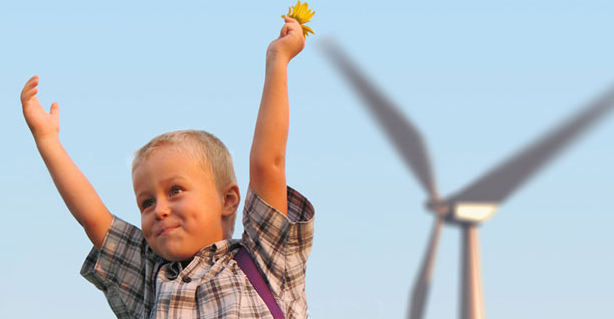 RESILIENT ENERGY MOUNTENEYS RENEWBLES (REMR) IS THE COMMUNITY BENEFIT SOCIETY WHICH OWNS AND OPERATES THE KINGSWOOD COMMUNITY TURBINES The Advisory Panel will meet twice a year to review applications to the fund, against the Fund Criteria: to help build community resilience in Kingswood, Wickwar, Hillesley and environs by addressing current needs and future challenges.Advisory Panel appointments (for up to 9 voluntary positions) will run for a minimum term of 1 year and a maximum term of 3 years.